1. На фотографији испод приказан је:_______________________________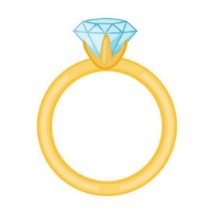 2. Тамара, Мира и Петра су сестре. Петра је старија од Тамаре. Тамара је старија од Мире. Најстаријој сестри име је?_____________________________________3. Име једне од доле наведених животиња почиње словом П. У питању је:А.                                              Б. 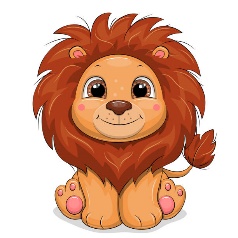 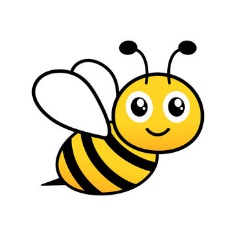 В. 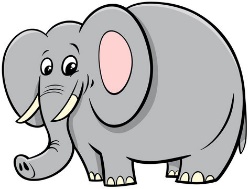 4. Да ли предмет са фотографије испод има слово П у свом називу?А. ДаБ. Не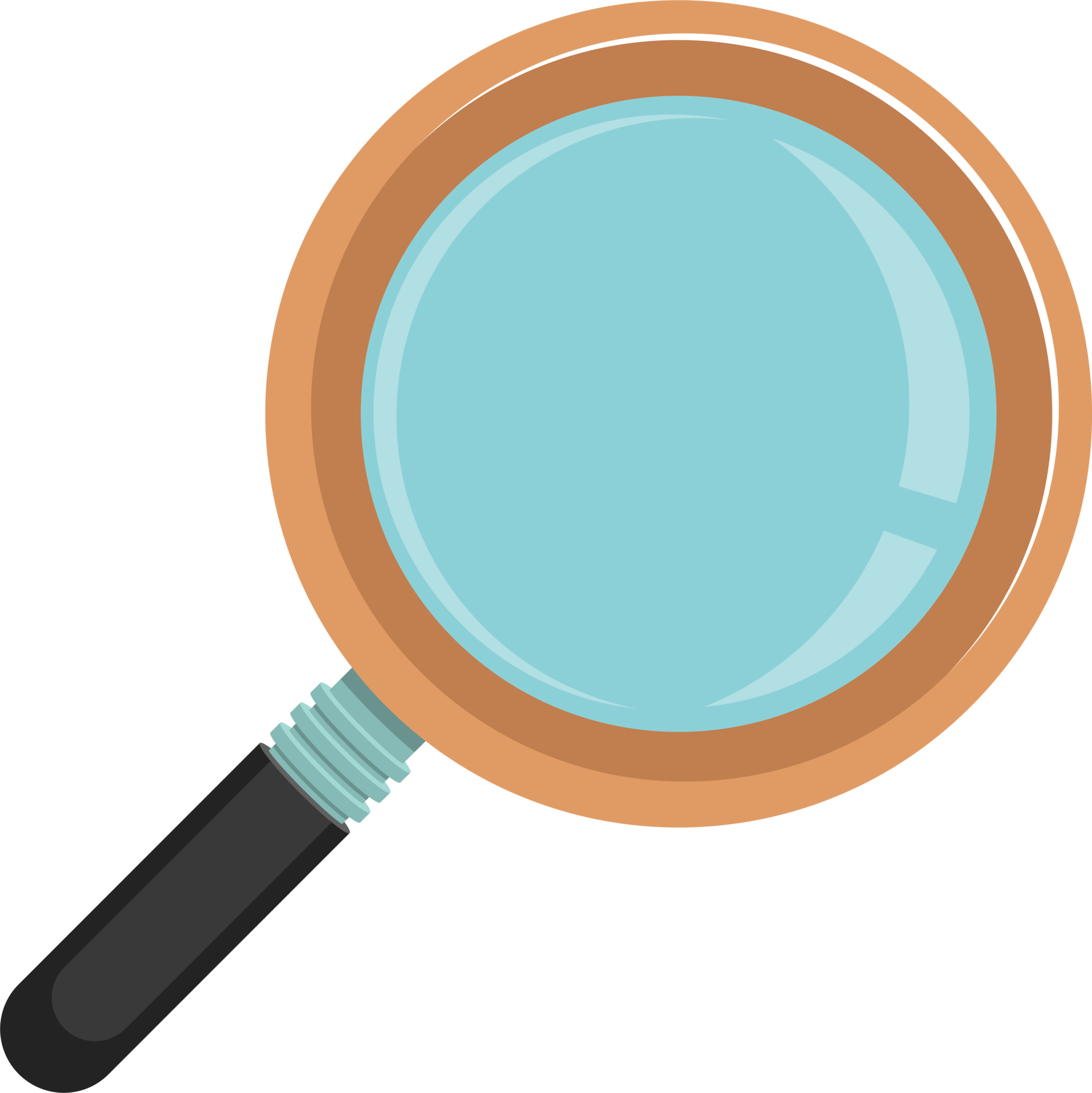 5. Означи речи у којима фали слово П:А. _ортаБ. _аунВ. _оносноГ. Ша_ени6. На фотографији испод налази се:_______________________________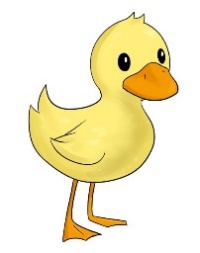 7. „Петар и Паја су тенисери. Спретни су и упорни.”- Колико пута се слово П понавља у претходној реченици?А. Два путаБ. Три путаВ. Четири пута8. Петар шара по __________. (погледати фотографију испод)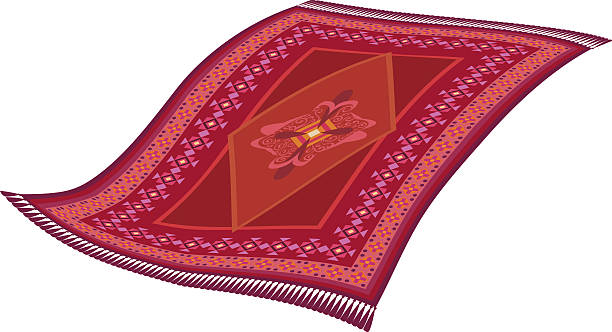 9. Означи исправно написано слово П:А.                                                        Б. 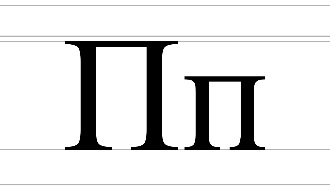 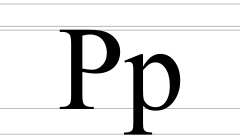 10. Један од доле наведених предмета нема слово П у свом називу. У питању је:A.                                                     Б. 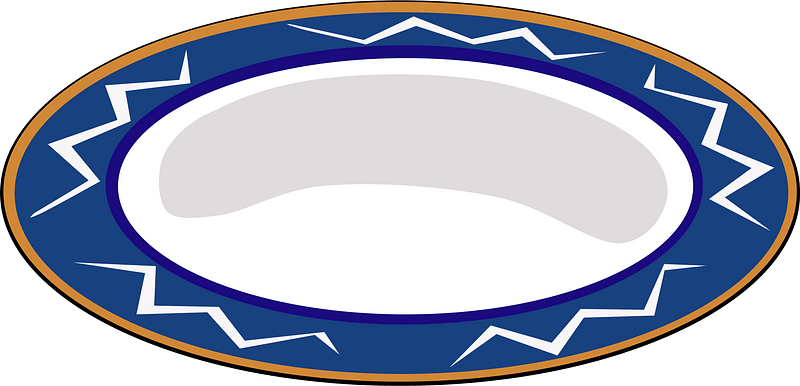 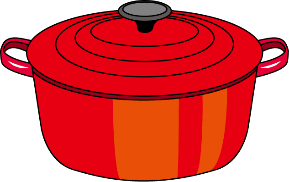 В. 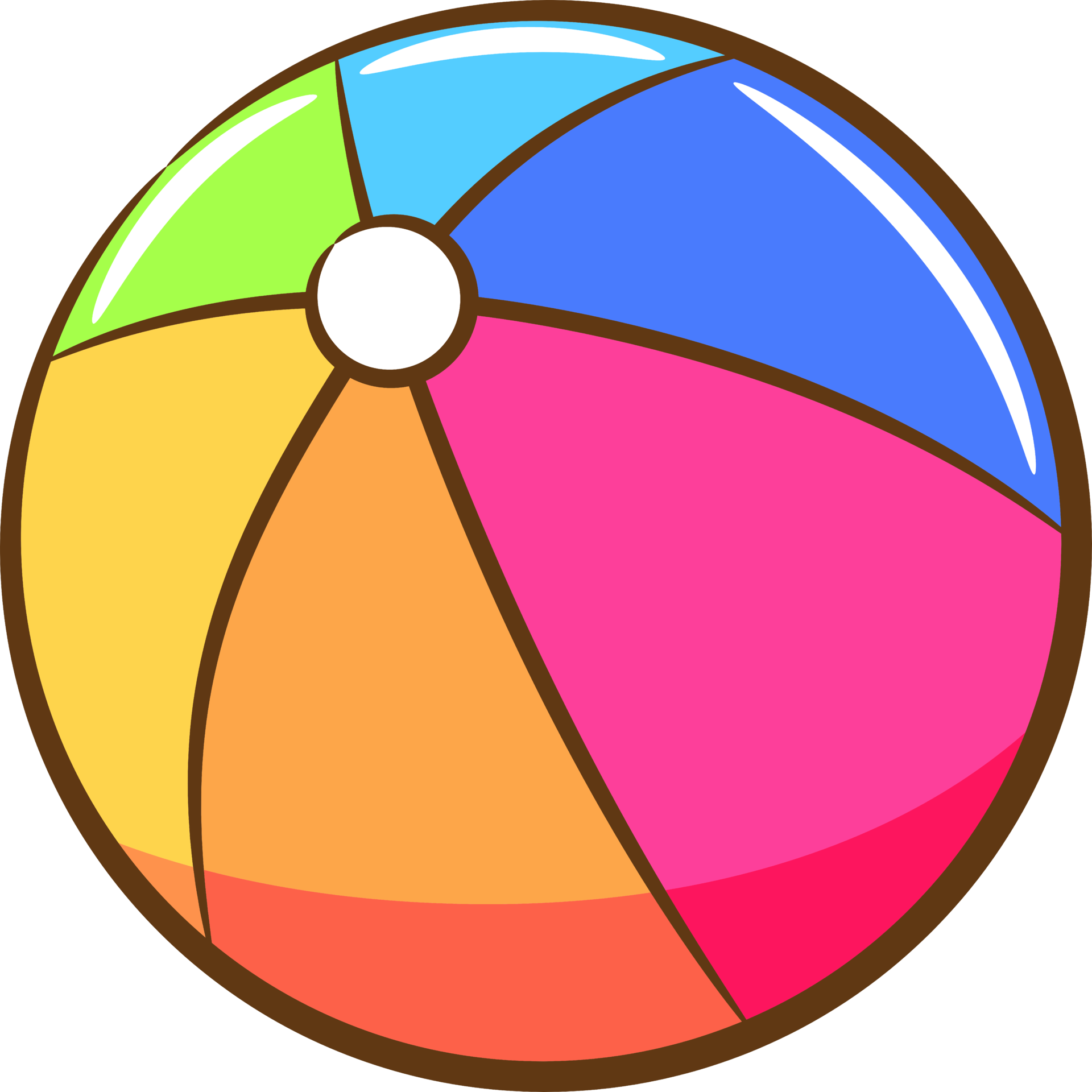 11. „Патка и патак путују у јату. Упали у Тамиш.”- Колико пута се понавља слово П у претходној реченици?А. Три путаБ. Четири путаВ. Пет пута12. На фотографији испод налазе се:______________________________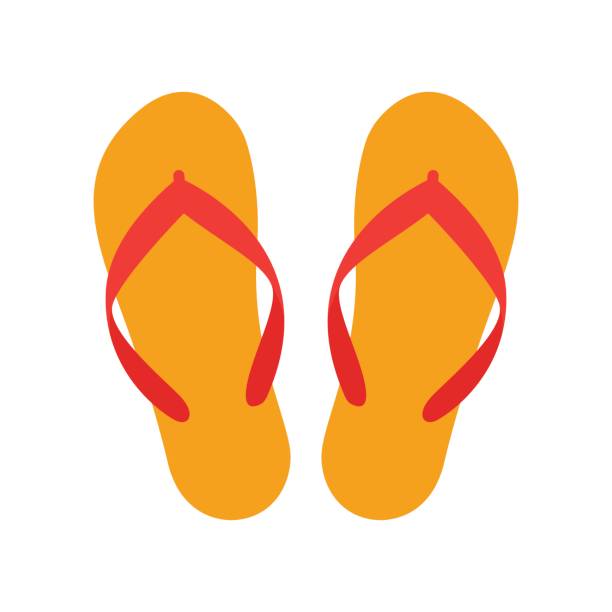 13. Једна од доле наведених биљака не почиње на слово П. У питању је:А.                                                        Б. 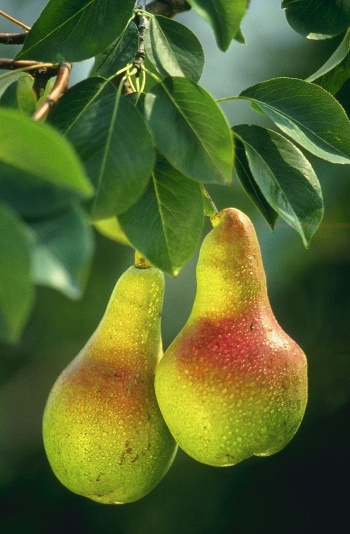 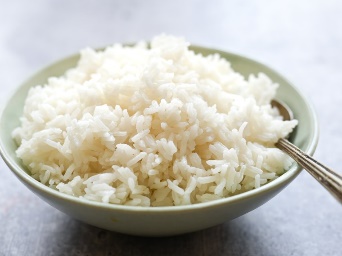 В. 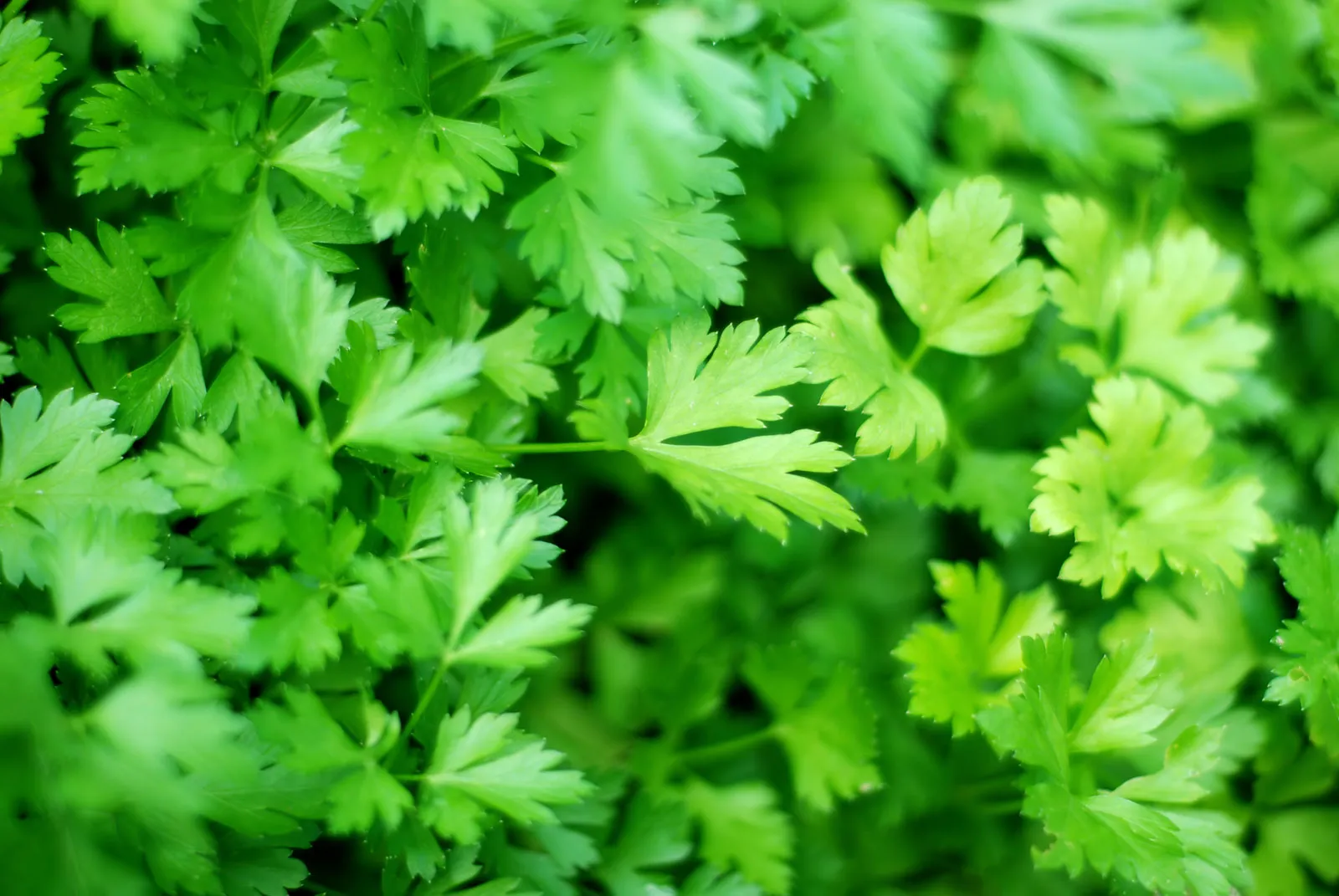 14. Састави реч од задатих слова: ч, п, а, п, е, у________________________________________15. Означи правилно написане речи:А. ПилотБ. РилотВ. ДечуркаГ. Печурка16. На фотографији испод налази се:________________________________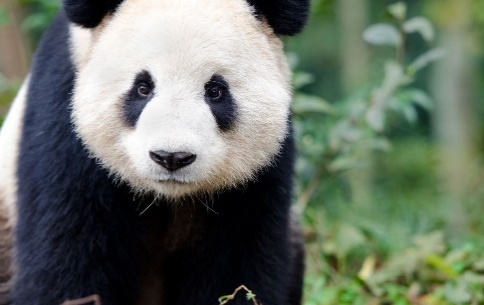 